Keysbasic_lesson_003_days_months_seasons_vocabulary_part_1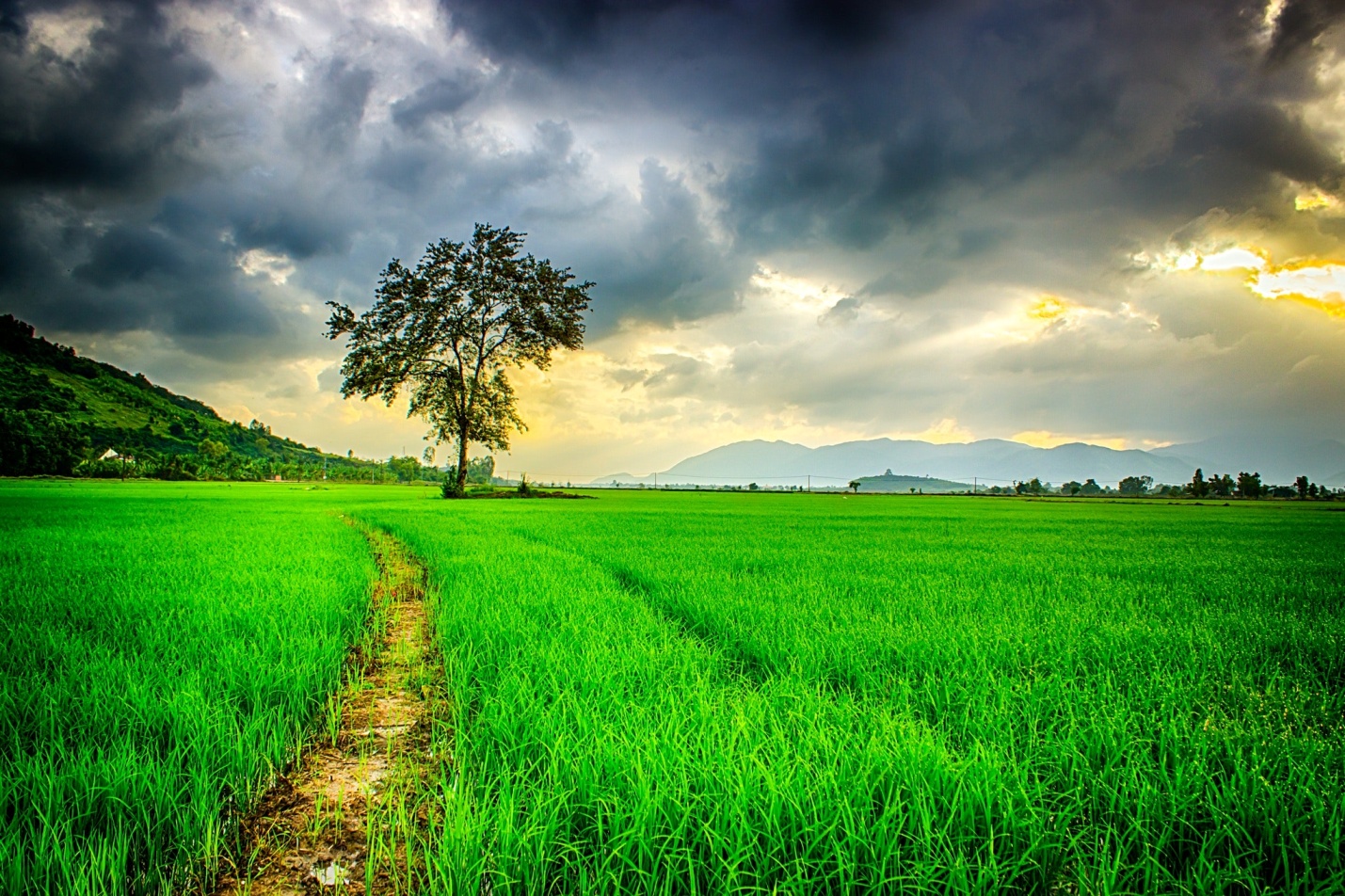 Exercise 1Complete word combinations with the numbers There are: 365 days in a year 12 months in a year 52 weeks in a year 7 days in a week 2 weeks in a fortnight 24 hours in a day 60 minutes in an hour 60 seconds in a minute 100 years in a centuryExercise 2These abbreviations are often used for the days of the week and months. Write the names out in full. Monday-Mon.August-Aug.October-Oct.Saturday-Sat.Wednesday-Wed. January-Jan.April-Apr.Friday-Fri.February-Feb.September-Sept.Tuesday-Tue.November-Nov.Exercise 3There are six mistakes in this paragraph. Correct the mistakes.I’m going to have a party on saturday for Jill’s birthday. Her birthday is on thursday but she wanted to have the party on a Weekend. She’s having a barbecue. I think june is a good month to have a birthday because of the weather. I love going to barbecues on the summer. My birthday is in Winter and it’s too cold to eat outside!Saturday Thursday at the weekendJune in summer winterLK